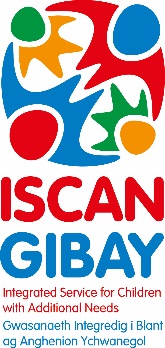 Integrated Service for Children with Additional Needs (ISCAN) Re-referral to ISCAN Team MeetingPlease note this form should only be submitted if within 6 months of the original ISCAN referral. Please complete in black ink.  Please complete as much information as possible including any relevant letters / reports to enable this referral to be processed promptly.  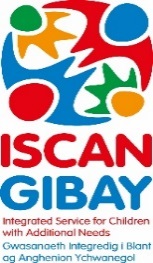  Integrated Service for Children with Additional Needs Team (ISCAN)             Consent FormIt is essential this form is completed by the parent / guardian / carer.  Please use black inkName of Child:                                                                                     Child’s date of birth:Before your child / young person can be discussed at an ISCAN team meeting, the UK GDPR and Data Protection Act 2018 states that we need your consent to do so, this is called ‘opt in’.  If you agree to your information being held by the ISCAN Service, please tick the box.                  Date:______________________Please be aware that the ISCAN team meeting may include discussions about family members who have a role in the care and support of your child.  The information that you have given to complete the ISCAN referral is important to the ISCAN service.  We believe the most important details are yours.  We give you our assurance that it is our policy to respect your privacy and your information will remain confidential unless we are required to disclose by law.  If at any time in the future, you would like to amend your consent status, please contact us.Information collected will be kept safe and secure in line with the UK GDPR and Data Protection Act 2018.  Further information of how we collect, store and use information relating to patients can be found in the Privacy Notice on the Aneurin Bevan University Health Board internet pages - Privacy Notice - Your Information, Your RightsI have been informed by the referrer about the ISCAN service & what this referral means?    	      Yes  /  No I have read and understand the referral form and agree to the reason for referral		      Yes  /  NoI consent to information concerning my child’s care being discussed at the ISCAN team meeting     Yes  /  NoFollowing the ISCAN team meeting, I consent to referrals being made to appropriate servicesincluding health, education, social care and the voluntary sector			 	      Yes  /  NoI agree that my child / young person’s views will be considered as part of this process	  	      Yes  /  NoI understand that my child / young person’s referral will be kept securely on file and form part of my child’s medical record				    				      Yes  /  NoI have seen the ISCAN parent information leaflet						      Yes  /  NoSignature of parent / guardian:                                                                        Date:Name of parent / guardian:For professionals only whereby verbal consent is obtained, please confirm that you have read the following statement to the parent:The information that you give to me to complete the ISCAN referral form is important.  We believe the most important details are yours.  I assure you that the ISCAN service will keep the information you share safe and secure in line with UK GDPR.You understand that we may share your information with, and obtain information about you from our ISCAN partners, for example, health, education, social care and the voluntary sector.Signature:									Date:For young people - The information that you give to the ISCAN service to complete the ISCAN referral form is important.  We believe the most important details are yours.  We assure you that the ISCAN service will keep the information that you share safe and secure in line with UK GDPR.You can find out more information on how we use your personal information here - Privacy Notice - Your Information, Your RightsSignature of young person							Date:Child / Young Person’s Personal DetailsChild / Young Person’s Personal DetailsChild / Young Person’s Personal DetailsChild / Young Person’s Personal DetailsName of childD.O.B. CRN numberChild known asGenderAddress and postcodeTelephone NumberName of GP and surgeryTelephone NumberSchool/nursery with contact nameTelephone NumberReferrer Details;Referrer Details;Referrer Details;Referrer Details;Referrer Details;Referrer Details;Referrer Details;Referrer Details;Referrer Details;Referrer Details;Referrer Details;Name of referrer (print)Designation of referrer (print)AddressEmailTelephone numberTelephone numberSignature of referrerDateDateDate of original ISCAN referralDate of original ISCAN referralReason for re-referralReason for re-referralReason for re-referralReason for re-referralReason for re-referralReason for re-referralReason for re-referralReason for re-referralReason for re-referralReason for re-referralReason for re-referralPlease include as much information as possible, in relation to your own assessment, child & family expectations, and any previous diagnosis, referrals or interventions    Please include as much information as possible, in relation to your own assessment, child & family expectations, and any previous diagnosis, referrals or interventions    Please include as much information as possible, in relation to your own assessment, child & family expectations, and any previous diagnosis, referrals or interventions    Please include as much information as possible, in relation to your own assessment, child & family expectations, and any previous diagnosis, referrals or interventions    Please include as much information as possible, in relation to your own assessment, child & family expectations, and any previous diagnosis, referrals or interventions    Please include as much information as possible, in relation to your own assessment, child & family expectations, and any previous diagnosis, referrals or interventions    Please include as much information as possible, in relation to your own assessment, child & family expectations, and any previous diagnosis, referrals or interventions    Please include as much information as possible, in relation to your own assessment, child & family expectations, and any previous diagnosis, referrals or interventions    Please include as much information as possible, in relation to your own assessment, child & family expectations, and any previous diagnosis, referrals or interventions    Please include as much information as possible, in relation to your own assessment, child & family expectations, and any previous diagnosis, referrals or interventions    Please include as much information as possible, in relation to your own assessment, child & family expectations, and any previous diagnosis, referrals or interventions     Relevant information and reports: Please attach all up to date reports (if not uploaded to CWS) e.g. recent clinic letters and medical reports. Relevant information and reports: Please attach all up to date reports (if not uploaded to CWS) e.g. recent clinic letters and medical reports. Relevant information and reports: Please attach all up to date reports (if not uploaded to CWS) e.g. recent clinic letters and medical reports. Relevant information and reports: Please attach all up to date reports (if not uploaded to CWS) e.g. recent clinic letters and medical reports. Relevant information and reports: Please attach all up to date reports (if not uploaded to CWS) e.g. recent clinic letters and medical reports. Relevant information and reports: Please attach all up to date reports (if not uploaded to CWS) e.g. recent clinic letters and medical reports. Relevant information and reports: Please attach all up to date reports (if not uploaded to CWS) e.g. recent clinic letters and medical reports. Relevant information and reports: Please attach all up to date reports (if not uploaded to CWS) e.g. recent clinic letters and medical reports.YNNNSOGS (compulsory for pre-school referrals relating to developmental needs)SOGS (compulsory for pre-school referrals relating to developmental needs)SOGS (compulsory for pre-school referrals relating to developmental needs)SOGS (compulsory for pre-school referrals relating to developmental needs)SOGS (compulsory for pre-school referrals relating to developmental needs)SOGS (compulsory for pre-school referrals relating to developmental needs)SOGS (compulsory for pre-school referrals relating to developmental needs)SOGS (compulsory for pre-school referrals relating to developmental needs)Relevant health professional e.g. health visitor reports, therapy reportsRelevant health professional e.g. health visitor reports, therapy reportsRelevant health professional e.g. health visitor reports, therapy reportsRelevant health professional e.g. health visitor reports, therapy reportsRelevant health professional e.g. health visitor reports, therapy reportsRelevant health professional e.g. health visitor reports, therapy reportsRelevant health professional e.g. health visitor reports, therapy reportsRelevant health professional e.g. health visitor reports, therapy reportsObservations (school, playgroup and nursery age referrals)Observations (school, playgroup and nursery age referrals)Observations (school, playgroup and nursery age referrals)Observations (school, playgroup and nursery age referrals)Observations (school, playgroup and nursery age referrals)Observations (school, playgroup and nursery age referrals)Observations (school, playgroup and nursery age referrals)Observations (school, playgroup and nursery age referrals)Parent reportParent reportParent reportParent reportParent reportParent reportParent reportParent reportOther (please specify)Other (please specify)Other (please specify)Other (please specify)Other (please specify)Other (please specify)Other (please specify)Other (please specify)Safeguarding the child / young personSafeguarding the child / young personSafeguarding the child / young personSafeguarding the child / young personSafeguarding the child / young personSafeguarding the child / young personSafeguarding the child / young personSafeguarding the child / young personSafeguarding the child / young personSafeguarding the child / young personChild ProtectionChild ProtectionLooked After ChildLooked After ChildCASP (Child in Need)CASP (Child in Need)CASP (Child in Need)Is the child / young person on the child protection register?Is the child / young person on the child protection register?Is the child / young person on the child protection register?Is any other child / young person in the family on the child protection register?Is any other child / young person in the family on the child protection register?Is any other child / young person in the family on the child protection register?Please list:Please list:Please list:Please list:Please list:Please list:Please list:Please list:Please list:Please list:Return of Form By post:  ISCAN North, Nevill Hall Children’s Centre, Brecon Road, Abergavenny, NP7 7EGISCAN South, Serennu Children’s Centre, Cwrt Camlas, High Cross, Rogerstone, NP10 9LYISCAN West, Caerphilly Children’s Centre,  Heol Las, Cwrt Llanfabon, Caerphilly CF83 2WPPlease ensure that correct postage is applied as we are unable to collect items from the post office with insufficient postage.By E-mail:  North:  ABB.ISCANSectorNorth@wales.nhs.uk            South:  ABB.ISCANSectorSouth@wales.nhs.uk            West:   ABB.ISCANSectorWest@wales.nhs.ukIn the subject line you must enter: ISCAN re-referral form FAILURE TO FOLLOW THE ABOVE INSTRUCTIONS WILL RESULT IN DELAYS IN PROCESSINGIf you have any difficulty completing the request form, please phone ISCAN:North on 01873 733163 / 01873 733164South on 01633 748003 / 01633 748004West on 02920 867447Lines are open between 9am – 4.30pm on Monday – Friday